О проведения Всероссийской акции «Сообщи, где торгуют смертью!»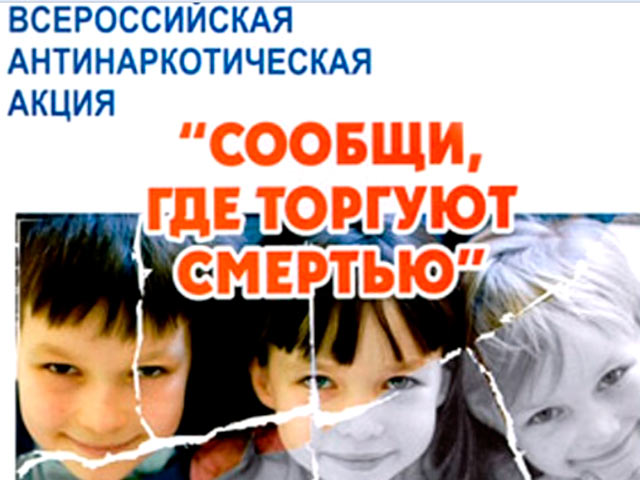 	Региональным управлением ФСКН России по Хабаровскому краю и ЕАО ежегодно проводится Всероссийская антинаркотическая акция «Сообщи, где торгуют смертью!». Акция проходит в два этапа: 1 этап - с 17 по 28 марта 2014 года; 2 этап – 17 по 28 ноября 2014 года. В рамках подготовки организовано информирование населения о задачах акции, номерах «телефонов доверия» и времени работы на них компетентных специалистов, активно используются возможности Интернета и средств массовой информации.	В 2013 году в период проведения  Акции на  номера «телефонов доверия» Регионального управления, органов исполнительной власти и организаций, участвующих в проведении Акции, поступило свыше 800 сообщений от граждан. В результате проверок оперативной информации возбуждено 141 уголовное дело, раскрыто и ликвидировано 67 точек сбыта наркотиков и 1 наркопритон, из незаконного оборота изъято 17699,378 гр. наркотических средств и психотропных веществ, составлено 172 протокола об административных правонарушениях. Из общего количества поступивших обращений граждан  455 содержали информацию о фактах и событиях, связанных с незаконным оборотом наркотиков. Консультативная помощь специалистов оказана по 285 обращениям, в том числе в 89 сообщениях содержались предложения о совершенствовании методов лечения больных наркоманией и оказания им реабилитационной помощи.	Анализ работы с обращениями граждан в период проведения акции «Сообщи, где торгуют смертью!» показал, что проведение подобных мероприятий является эффективной формой работы с гражданами, о чем свидетельствует увеличение количества обращений от населения, поступающих в процессе повседневной деятельности Регионального управления.Телефоны доверия:РЕГИОНАЛЬНОЕ УПРАВЛЕНИЕ ФЕДЕРАЛЬНОЙ СЛУЖБЫ РОССИЙСКОЙ ФЕДЕРАЦИИ ПО КОНТРОЛЮ ЗА ОБОРОТОМ НАРКОТИКОВ ПО ХАБАРОВСКОМУ КРАЮ.Хабаровск, ул. Запарина, 92Телефон доверия (4212) 794949, 325555Дежурная часть   (4212) 323927www.27.fskn.gov.ru ***СЛУЖБА ПО ЕВРЕСКОЙ АВТОНОМНОЙ ОБЛАСТИ РЕГИОНАЛЬНОГО УПРАВЛЕНИЯ ФСКН РОССИИ ПО ХАБАРОВСКОМУ КРАЮ679016, ЕАО, г.Биробиджан, пер. МТС, 20 «А»Телефон доверия (42622) 94888Дежурная часть (42622) 94850***КОМСОМОЛЬСКИЙ-НА-АМУРЕ МЕЖРАЙОННЫЙ ОТДЕЛ РЕГИОНАЛЬНОГО УПРАВЛЕНИЯ ФСКН РОССИИ ПО ХАБАРОВСКОМУ КРАЮ. Комсомольск-на-Амуре, пр. Ленина, 38/3 Телефон доверия (4217) 200190Дежурная часть   (4217) 543585***НИКОЛАЕВСКИЙ-НА-АМУРЕ МЕЖРАЙОННЫЙ ОТДЕЛ РЕГИОНАЛЬНОГО УПРАВЛЕНИЯ ФСКН РОССИИ ПО ХАБАРОВСКОМУ КРАЮ. Николаевск-на-Амуре, ул. Луначарского, 132Телефон доверия (42135) 29355Дежурная часть (42135) 23079***ВАНИНСКИЙ МЕЖРАЙОННЫЙ ОТДЕЛ РЕГИОНАЛЬНОГО УПРАВЛЕНИЯ ФСКН РОССИИ ПО ХАБАРОВСКОМУ КРАЮ682860, п. Ванино, ул. Октябрьская, 29Телефон доверия (42137) 76735Дежурная часть   (42137) 76735***ПЕРЕЯСЛАВСКИЙ МЕЖРАЙОННЫЙ ОТДЕЛ РЕГИОНАЛЬНОГО УПРАВЛЕНИЯ ФСКН РОССИИ ПО ХАБАРОВСКОМУ КРАЮ682910, п. Переяславка, пер. Киинский, 12аТелефон доверия  89098228002Дежурная часть 89098228002 (Звонок бесплатный со всех видов связи)***ЕДИНЫЙ ТЕЛЕФОННЫЙ АНТИНАРКОТИЧЕСКИЙ НОМЕР 88003456789 (Звонок бесплатный со всех видов связи)